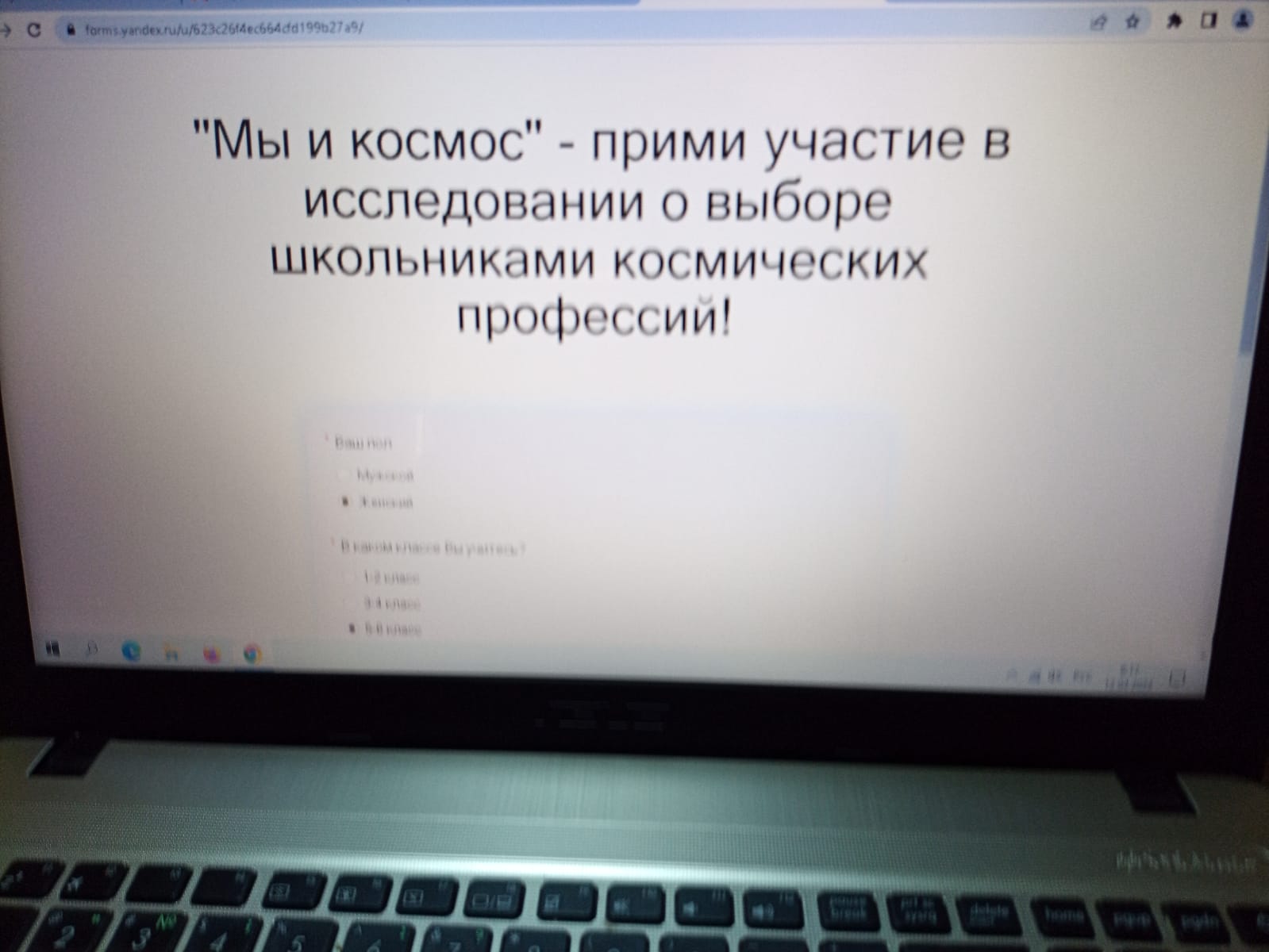 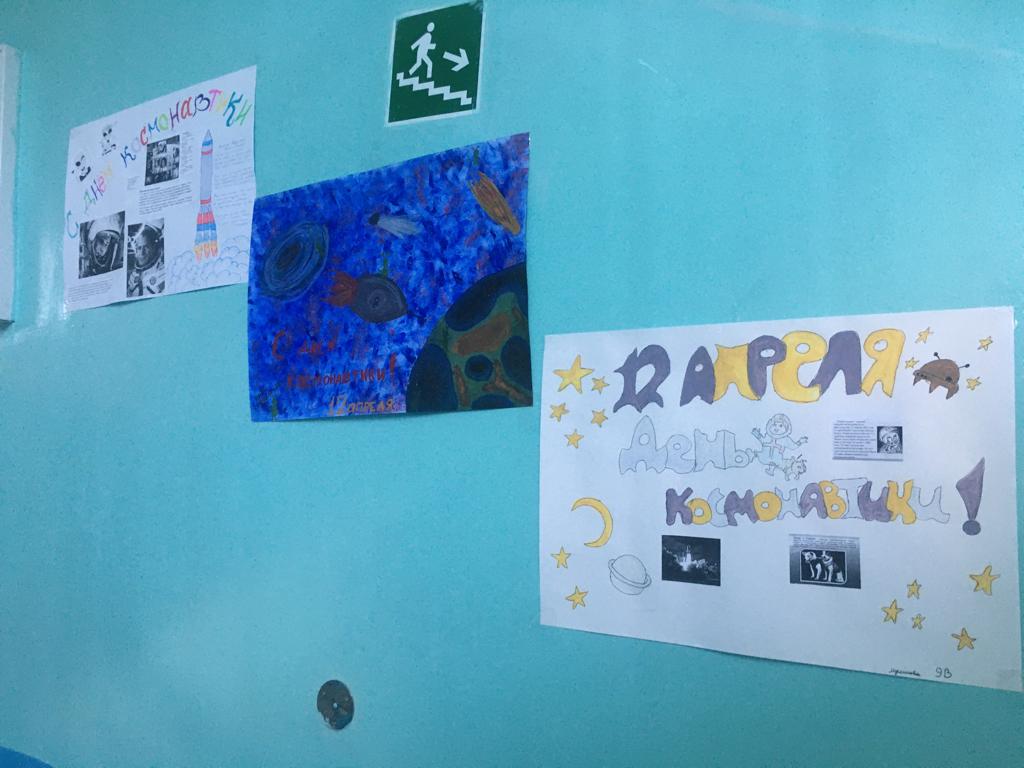 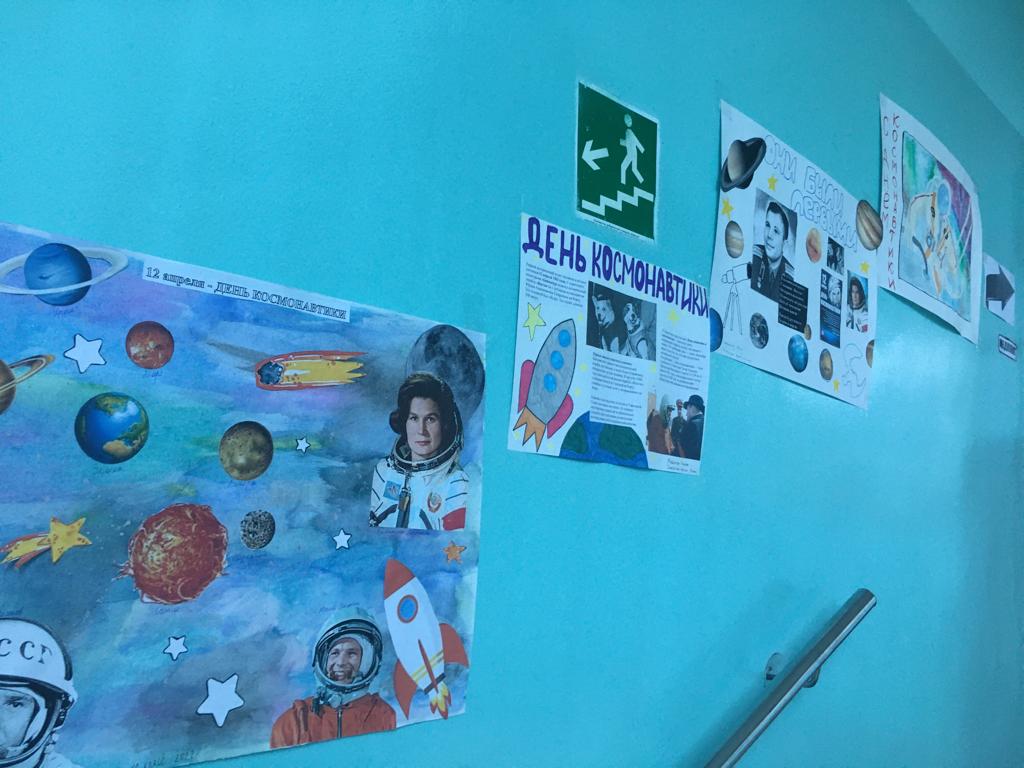 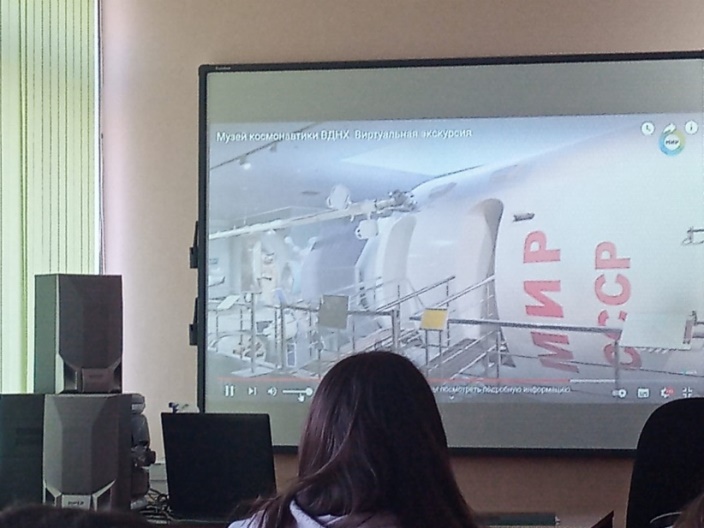 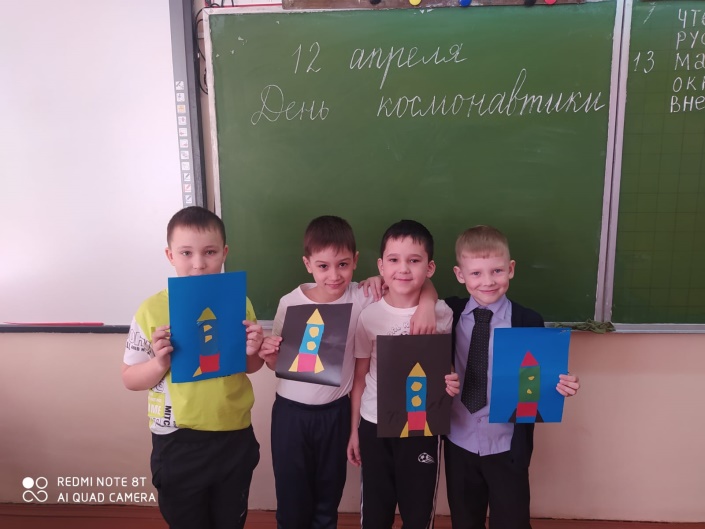 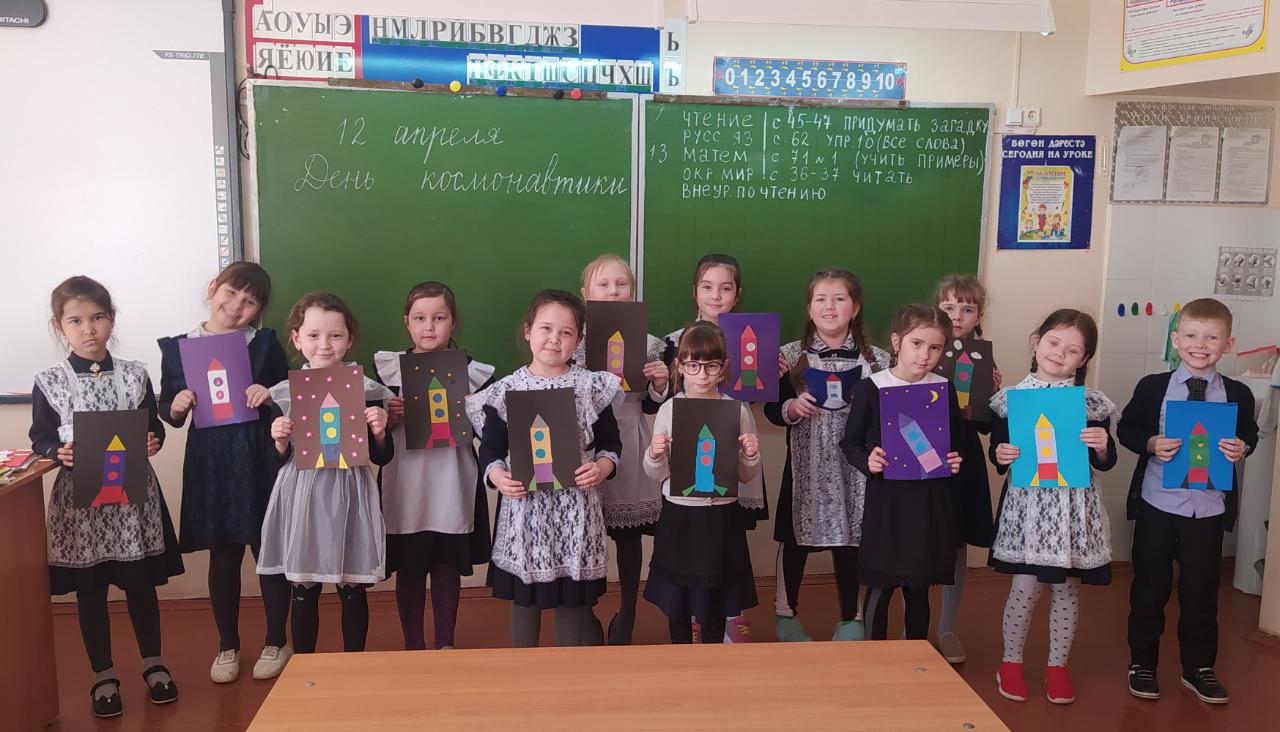 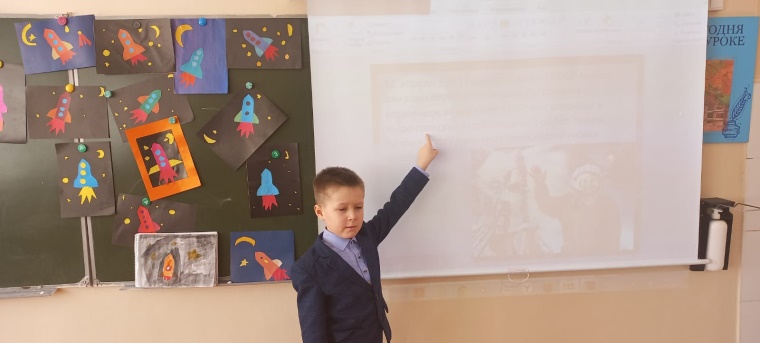 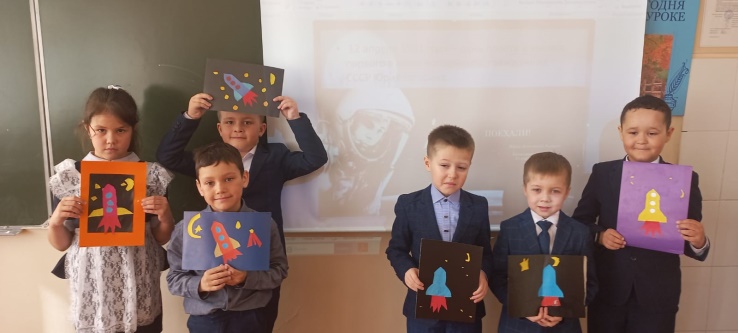 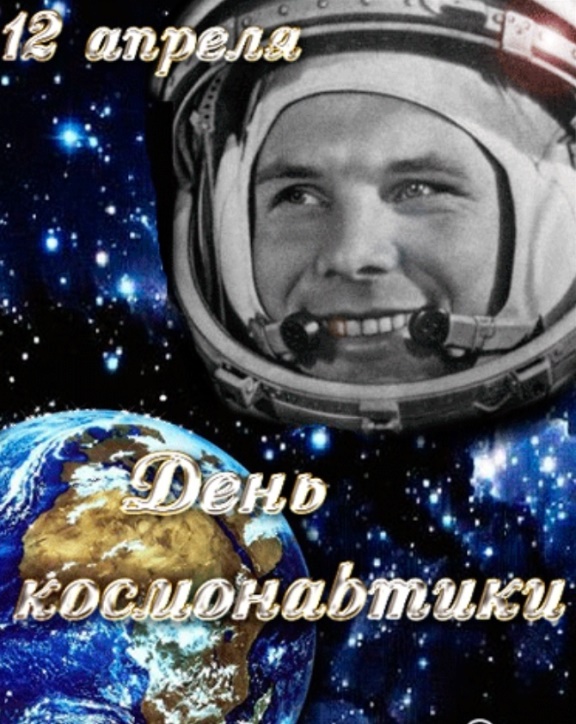 День космонавтики и авиации отмечают во всем мире 12 апреля.  Праздник посвящен первому полету человека в космос.    Первый орбитальный полет вокруг Земли выполнил советский космонавт Юрий Алексеевич Гагарин на космическом корабле “Восток” — это историческое событие произошло 12 апреля 1961 года.    В Гимназии в этот знаменательный день были проведены классные часы, мероприятия, конкурсы рисунков,  плакатов и поделок. 5 классы посетили виртуальный музей космонавтики. Группа «Знайка» подготовила свой интереснейший праздник ко Дню космонавтики. 2 Б и 4 Б классы стали участниками мероприятия в районной библиотеке. День космонавтики и авиации отмечают во всем мире 12 апреля.  Праздник посвящен первому полету человека в космос.    Первый орбитальный полет вокруг Земли выполнил советский космонавт Юрий Алексеевич Гагарин на космическом корабле “Восток” — это историческое событие произошло 12 апреля 1961 года.    В Гимназии в этот знаменательный день были проведены классные часы, мероприятия, конкурсы рисунков,  плакатов и поделок. 5 классы посетили виртуальный музей космонавтики. Группа «Знайка» подготовила свой интереснейший праздник ко Дню космонавтики. 2 Б и 4 Б классы стали участниками мероприятия в районной библиотеке. День космонавтики и авиации отмечают во всем мире 12 апреля.  Праздник посвящен первому полету человека в космос.    Первый орбитальный полет вокруг Земли выполнил советский космонавт Юрий Алексеевич Гагарин на космическом корабле “Восток” — это историческое событие произошло 12 апреля 1961 года.    В Гимназии в этот знаменательный день были проведены классные часы, мероприятия, конкурсы рисунков,  плакатов и поделок. 5 классы посетили виртуальный музей космонавтики. Группа «Знайка» подготовила свой интереснейший праздник ко Дню космонавтики. 2 Б и 4 Б классы стали участниками мероприятия в районной библиотеке. День космонавтики и авиации отмечают во всем мире 12 апреля.  Праздник посвящен первому полету человека в космос.    Первый орбитальный полет вокруг Земли выполнил советский космонавт Юрий Алексеевич Гагарин на космическом корабле “Восток” — это историческое событие произошло 12 апреля 1961 года.    В Гимназии в этот знаменательный день были проведены классные часы, мероприятия, конкурсы рисунков,  плакатов и поделок. 5 классы посетили виртуальный музей космонавтики. Группа «Знайка» подготовила свой интереснейший праздник ко Дню космонавтики. 2 Б и 4 Б классы стали участниками мероприятия в районной библиотеке. День космонавтики и авиации отмечают во всем мире 12 апреля.  Праздник посвящен первому полету человека в космос.    Первый орбитальный полет вокруг Земли выполнил советский космонавт Юрий Алексеевич Гагарин на космическом корабле “Восток” — это историческое событие произошло 12 апреля 1961 года.    В Гимназии в этот знаменательный день были проведены классные часы, мероприятия, конкурсы рисунков,  плакатов и поделок. 5 классы посетили виртуальный музей космонавтики. Группа «Знайка» подготовила свой интереснейший праздник ко Дню космонавтики. 2 Б и 4 Б классы стали участниками мероприятия в районной библиотеке. 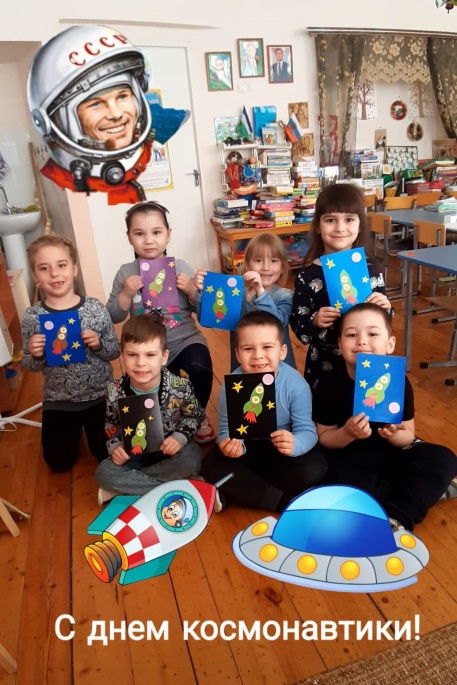 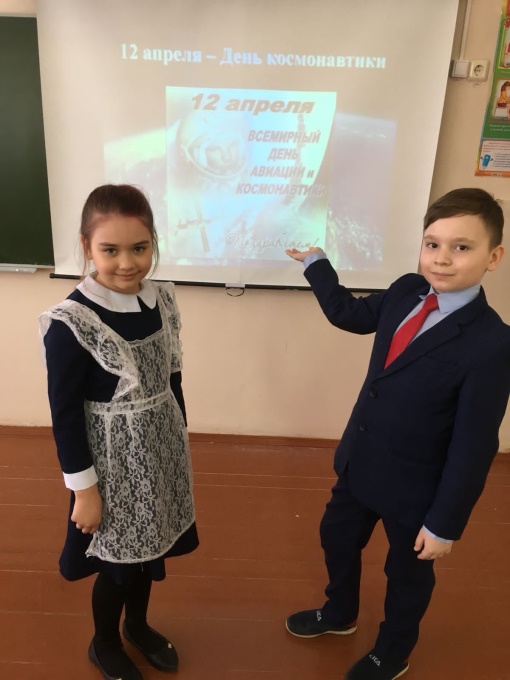 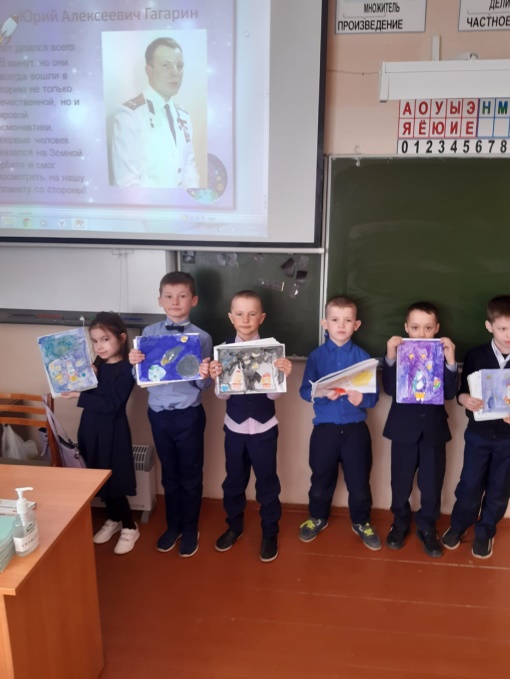 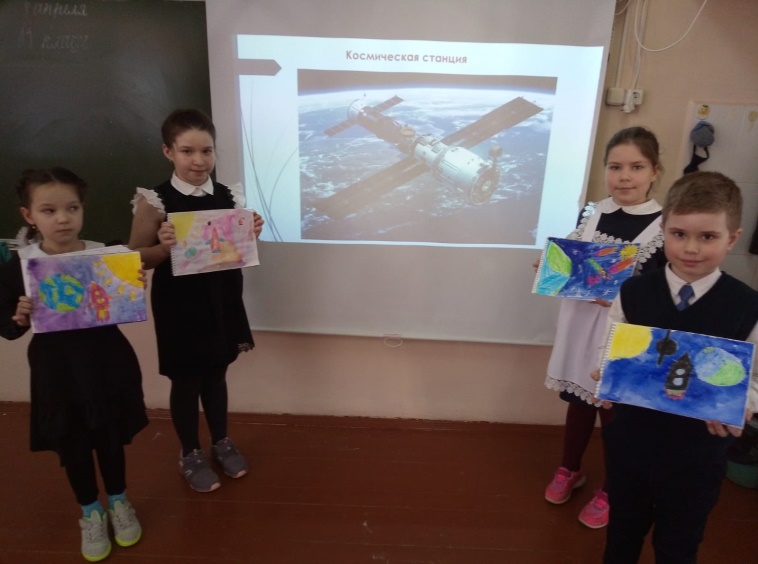 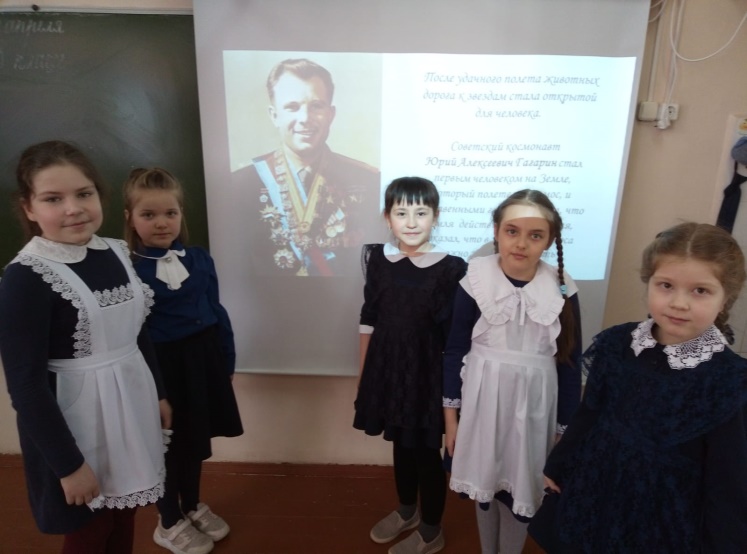 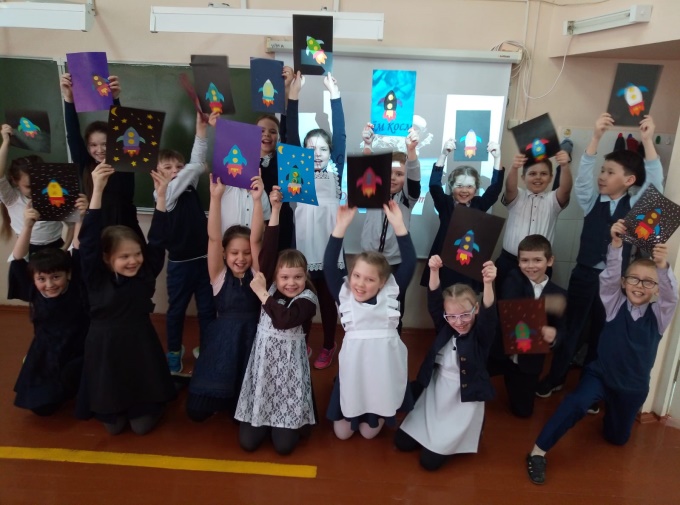 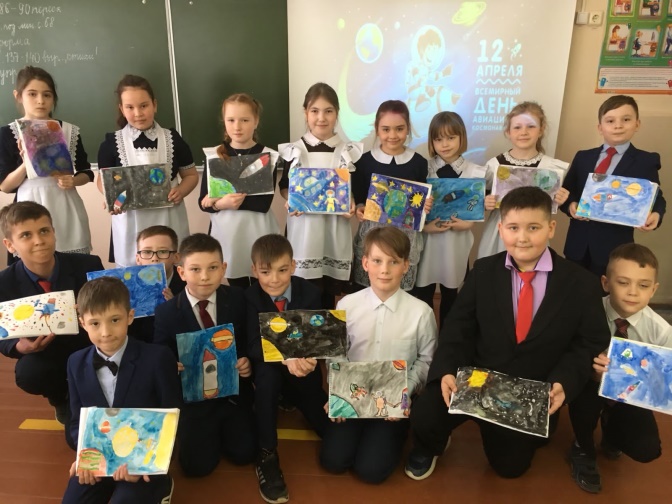 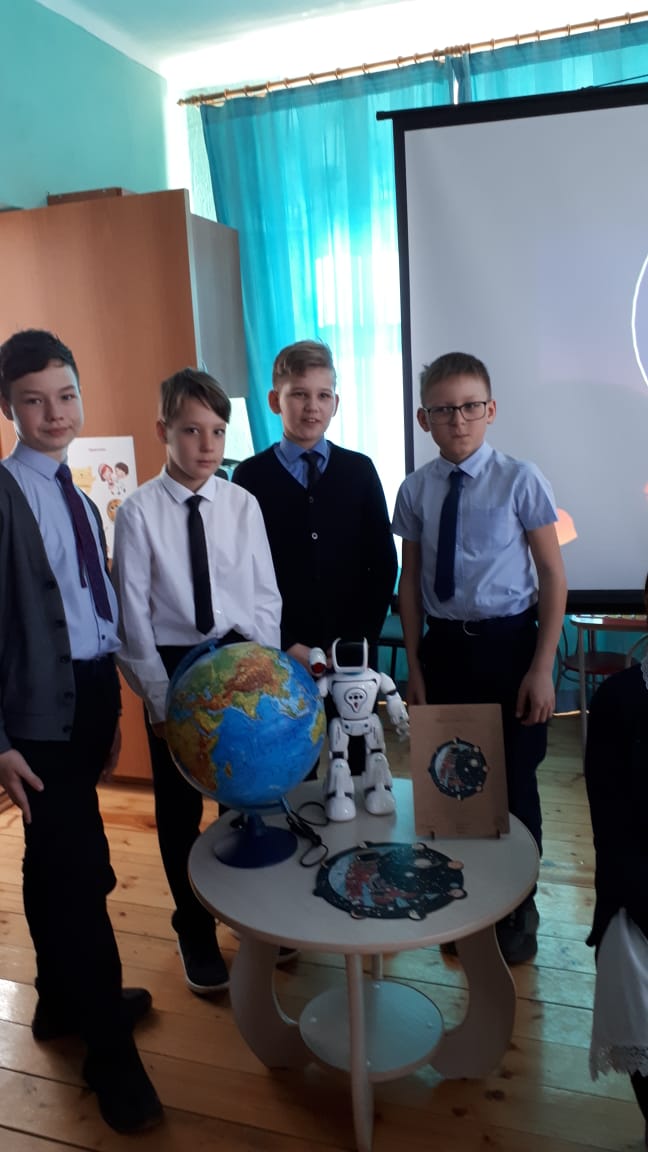 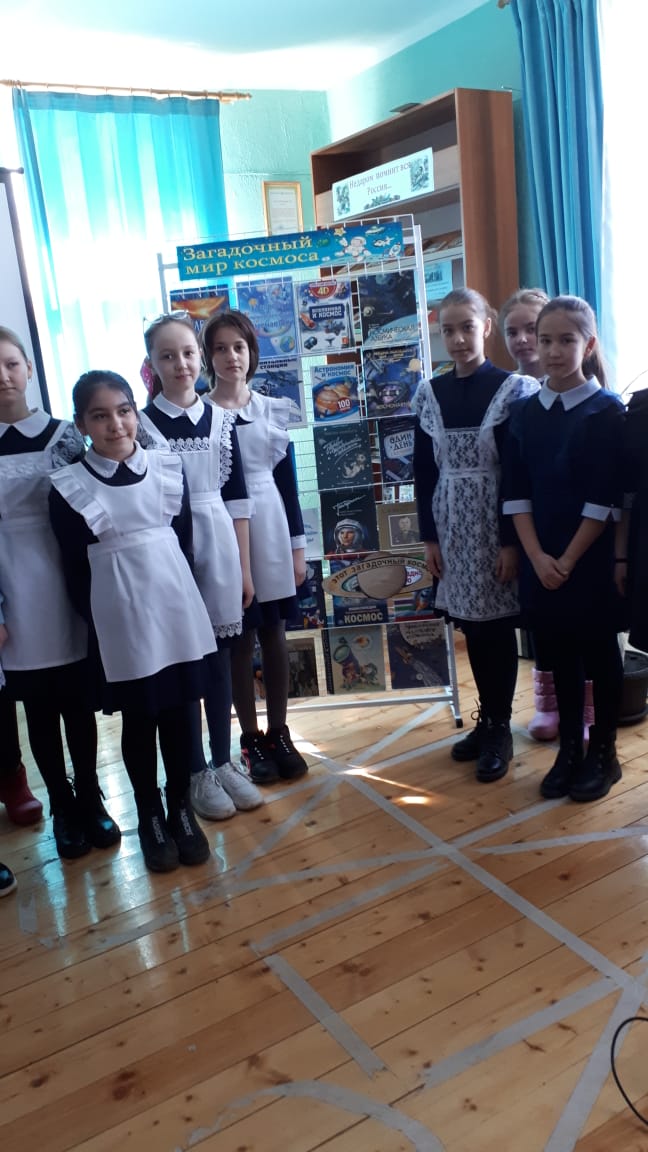 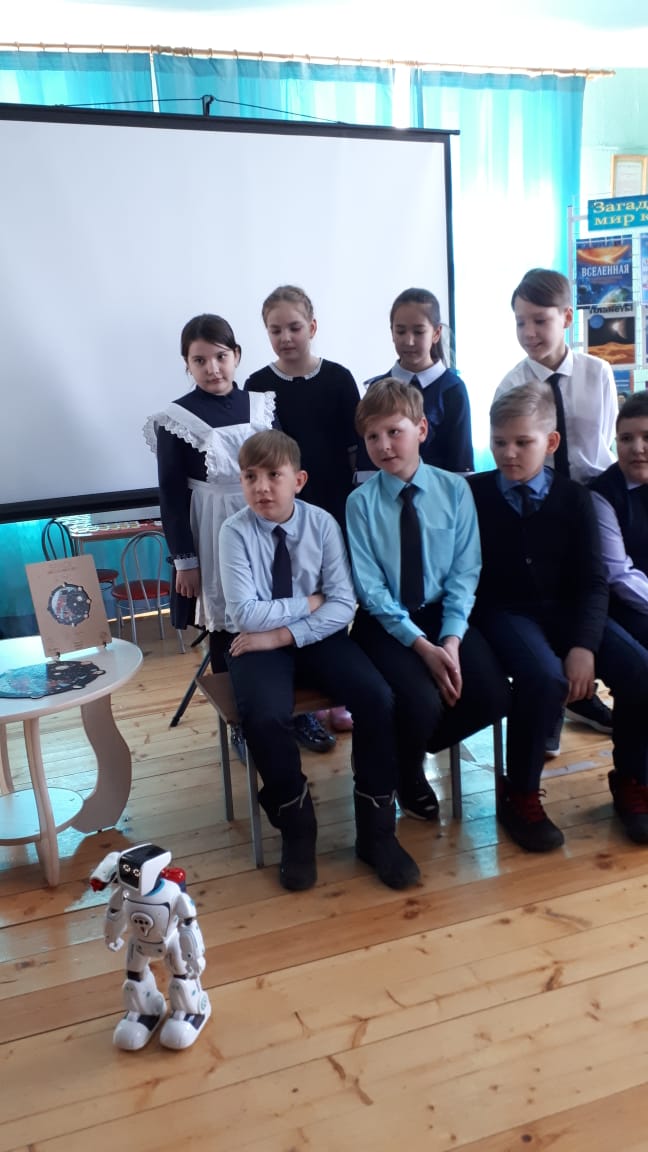 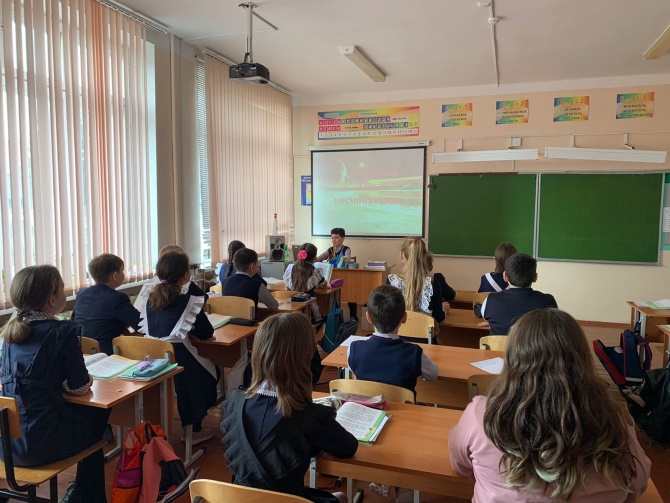 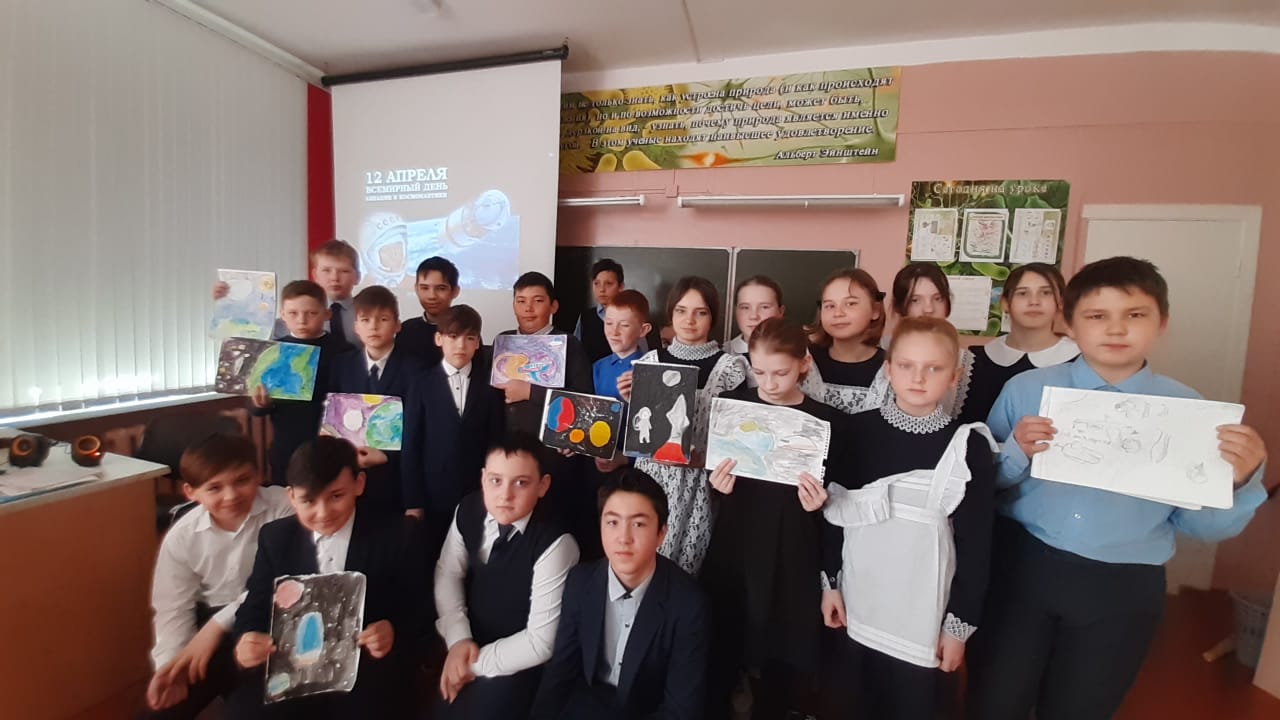 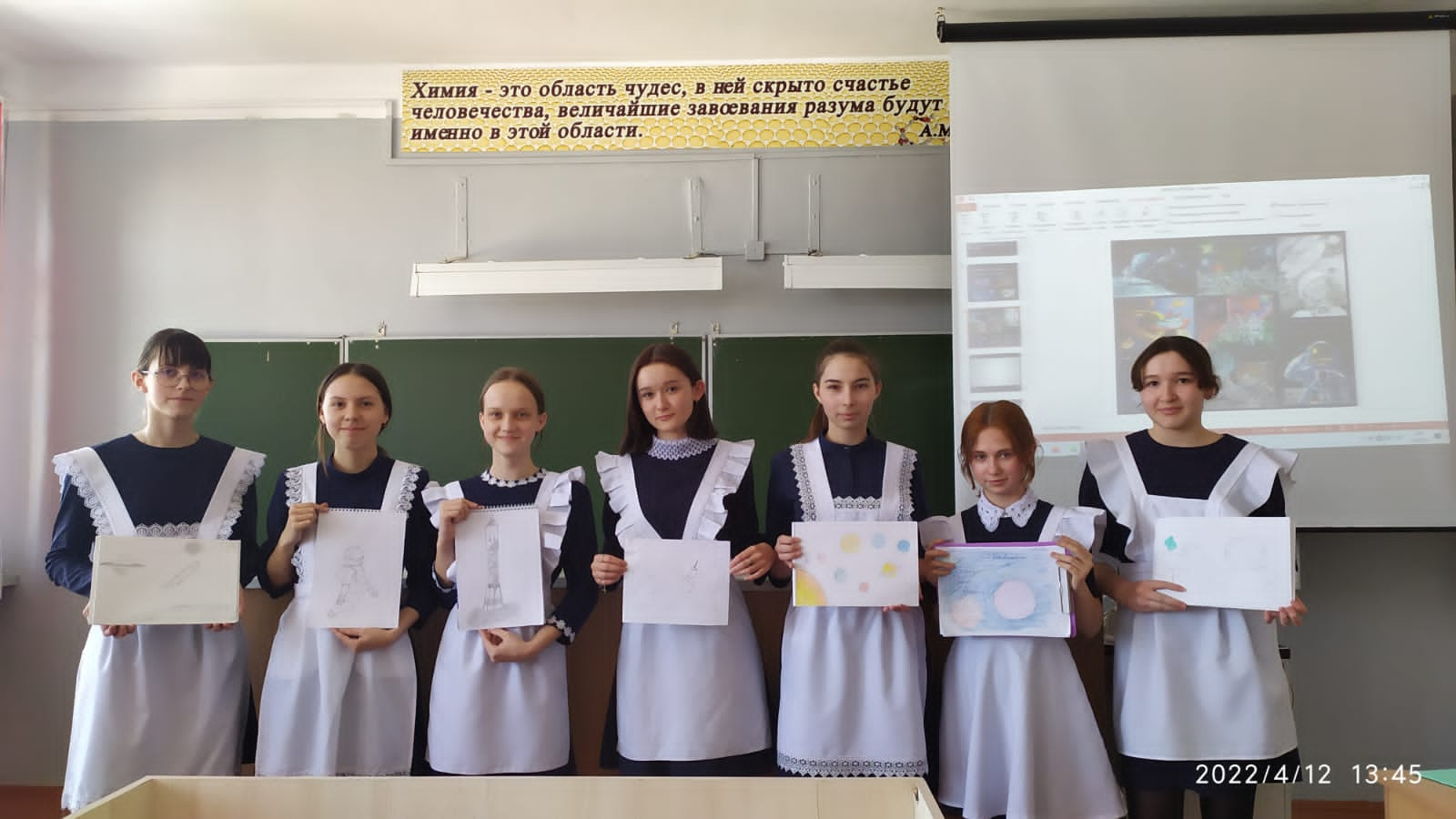 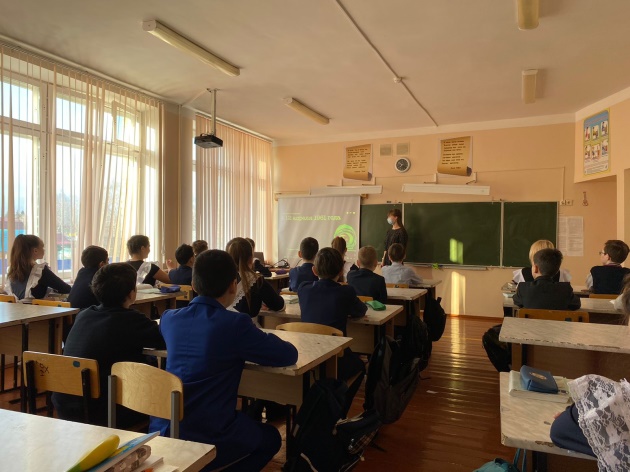 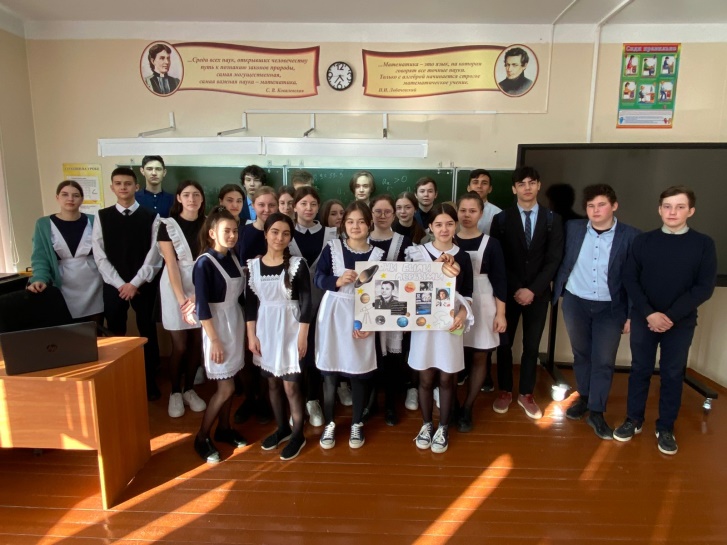 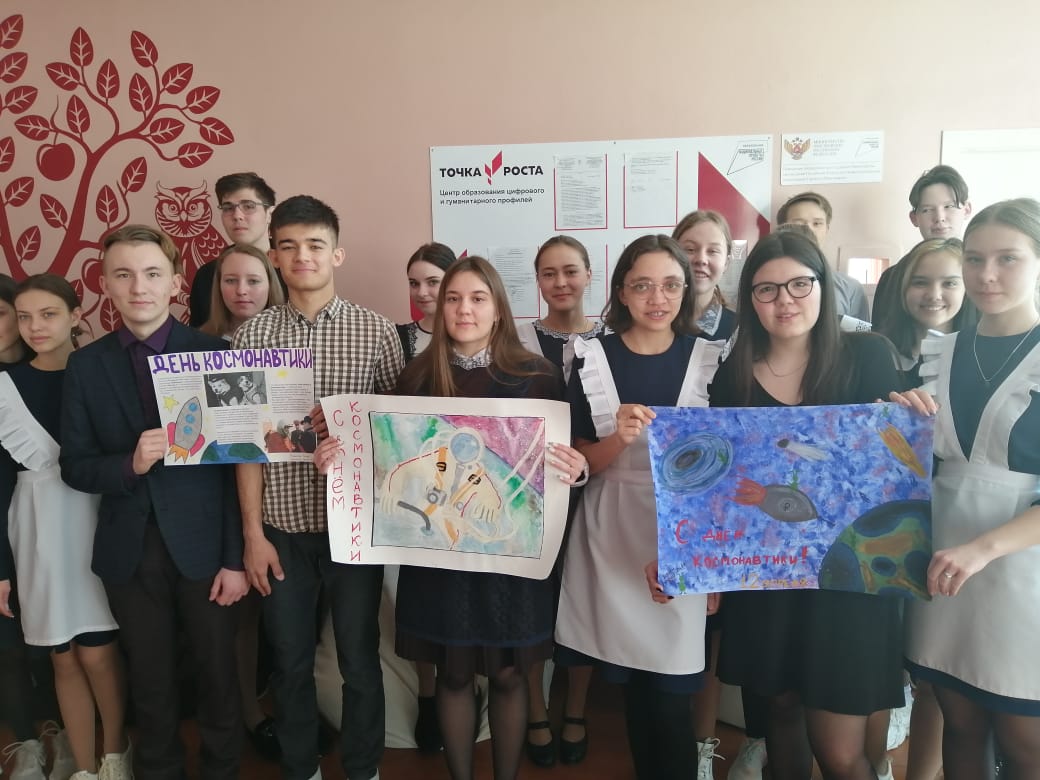 